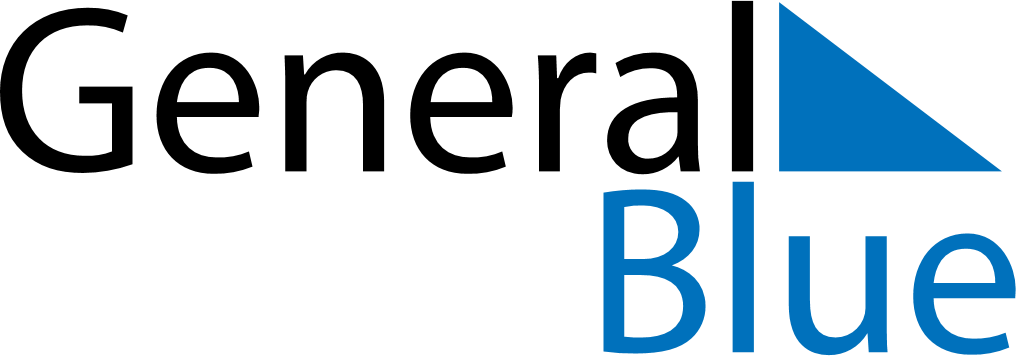 Weekly Meal Tracker June 7, 2027 - June 13, 2027Weekly Meal Tracker June 7, 2027 - June 13, 2027Weekly Meal Tracker June 7, 2027 - June 13, 2027Weekly Meal Tracker June 7, 2027 - June 13, 2027Weekly Meal Tracker June 7, 2027 - June 13, 2027Weekly Meal Tracker June 7, 2027 - June 13, 2027MondayJun 07TuesdayJun 08TuesdayJun 08WednesdayJun 09ThursdayJun 10FridayJun 11SaturdayJun 12SundayJun 13BreakfastLunchDinner